WCTSMA Winter Leadership ConferenceWhen?  Wednesday, December 18 , 2019  From 12:00 – 5:00 PM Game starts at 7pmWhere?  Angel of the Winds Center @ Everett, WAHow Much?  WCTSMA Student Members $22.00; Non-Members Students $30.00. Instructors and Chaperones $14 for hockey game tickets. Non-Hockey game $10How do I sign up?Prior to November 23rd, E-mail a copy of this form to llhowe2@yahoo.com, then print and mail a copy of this registration form with complete payment to WCTSMA, 630 Valley Mall Pkwy #161, East Wenatchee, WA 98802 or pay online.  No PO’s will be accepted.  Only checks payable to WCTSMA or cash will be accepted. Any changes in name or number of attendees must be emailed prior to the conference. Credit Card payment will be available on the website.All late or on-site payments will be assessed a $5/participant fees for administration costs.Conference/ProgramCheck-In will start at 11:30am. Students will participate in leadership activities throughout the day. We will break for dinner and return to the hockey game that evening at 7pm. Instructors and chaperones please include $14 for each person planning on attending the hockey game.  On site payments will be assessed a $5/participant late fee including advisers/guests.
Winter Leadership Conference Directors:  Jake Howell, State Officer DirectorState Co- Presidents & the State OfficersLarry Howe, WCTSMA Executive DirectorQuestions:Any questions or concerns may be emailed to: llhowe2@yahoo.com.     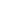 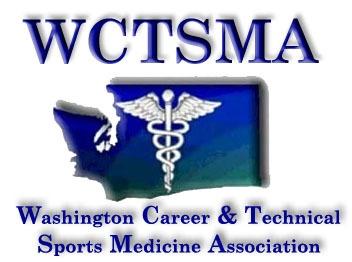 REGISTRATION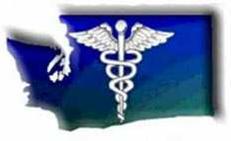 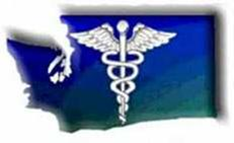 2019 Winter Leadership ConferenceAngel of the Winds Event Center Everett,WA.Wednesday, December 18th, 2019How to Register:  E-mail a copy of this form to llhowe2@yahoo.com by November 23rd and then print and mail a copy of this registration form with complete payment to WCTSMA, 630 Valley Mall Pkwy #161, East Wenatchee, WA.98802.  No PO’s will be accepted.  Only checks payable to WCTSMA or cash will be accepted. Any changes in name or number of attendees must be emailed prior to the conference. All late or on-site payments will be assessed a $5/participant fees for administration costs. Code of conduct and medical release paperwork is required for this event as all WCTSMA events. Advisors are responsible to show proof of compliance.        School:      Instructor(s):      Contact E-Mail:                                                    Contact Phone Number:      Chaperone(s) (in addition to instructor):      	     We will be traveling in a:  ☐ Bus   ☐ Vans   ☐OtherOur school is: ☐ WCTSMA Members ($22.00/student)   Membership #        
                         ☐ Non-Members ($30.00 per student)                              *Instructor please include $14 for yourself/chaperones/bus drivers that would like to attend the hockey game*                                                                        * Students not attending hockey game will be $10*Name of Students: (First / Last)1.         2.        3.        4.        5.         6.        7.        8.        9.        10.      11.      12.      13.      14.      15.      16.      17.      18.      19.      20.      21.      22.      23.      24.      25.      26.      27.      28.      29.      30.      